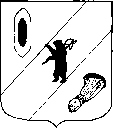 АДМИНИСТРАЦИЯ  ГАВРИЛОВ-ЯМСКОГОМУНИЦИПАЛЬНОГО  РАЙОНАПОСТАНОВЛЕНИЕ26.03.2021 № 279О внесении изменений в постановлениеАдминистрации Гаврилов - Ямскогомуниципального районаот  28.02.2014 №  279Руководствуясь ст. 26 Устава Гаврилов - Ямского муниципального района Ярославской области,  АДМИНИСТРАЦИЯ МУНИЦИПАЛЬНОГО РАЙОНА ПОСТАНОВЛЯЕТ:Внести в постановление Администрации Гаврилов - Ямского муниципального района от 28.02.2014 № 279 «О создании комиссии по опеке и попечительству над несовершеннолетними и совершеннолетними гражданами при Администрации Гаврилов - Ямского муниципального района» следующее изменение, в приложении 1 слово «Трофимова» заменить словом «Садовникова». Контроль за исполнением постановления возложить на первого заместителя Главы Администрации муниципального района Забаева А.А.Постановление опубликовать в районной массовой газете «Гаврилов-Ямский вестник» и разместить на официальном сайте Администрации муниципального района в сети Интернет.Постановление вступает в силу с момента официального опубликования. Глава Администрациимуниципального района                                                                     А.А.Комаров